СправкаО проведенной встрече  с  молодежью села Султанянгиюрт31 марта 2018г в одной из квартальных мечетей села прошла встреча с молодежью Султанянгиюрта  с представителями духовенства.Присутствовали на мероприятии:     А) имамы мечетей села Саритов Сарит, Рамазанов Рамазан     Б) специалист аппарата АТК района - Мусаев. Р.     В) имам квартальной мечети села – Исаев. Абдурахман.     Г) представители городской мечети.Тема встречи: Уважение и дружба в Исламе, дагестанские традиции чести и достоинства. Осторожно экстремизм! Ислам и террор не совместимы. Цель встречи: духовно- нравственное воспитание подрастающего поколения.Выступили: Мусаев Расул (спец. АТК), где он, обращаясь к молодежи, призвал их быть добрыми  друг - другу и проявлять уважение. Ведь Всевышний Аллах добр и любит доброту, кто лишён доброты лишен и всего добра.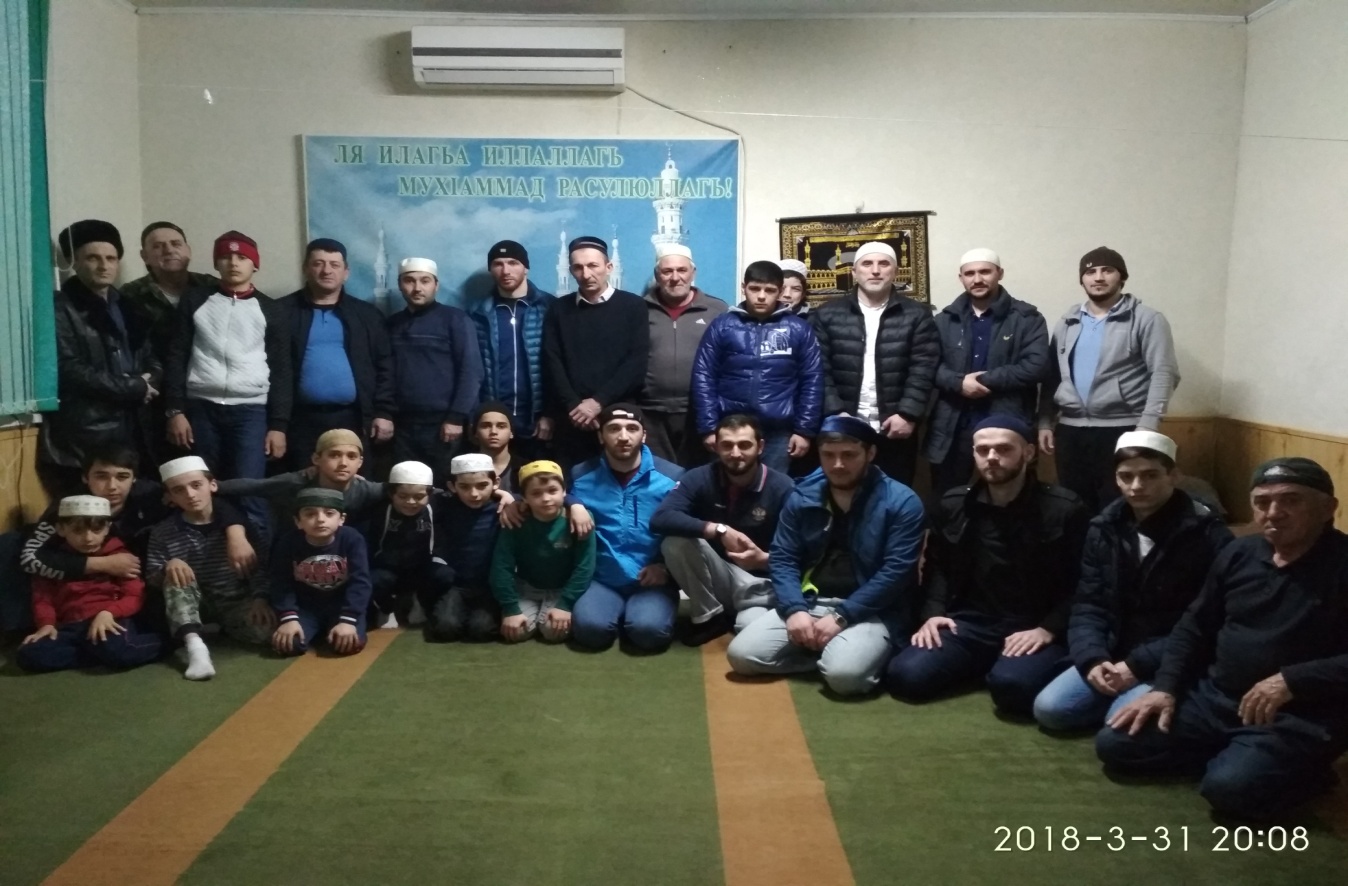 Справку подготовил:                                                                            Мусаев Расулспециалист  АТК района 